Primátorka hl. m. Prahy Adriana Krnáčováse zúčastnív pondělí 5. září 2016 od 12.00 hodin za účasti radních Daniela Hodka a Jana Wolfa a architekta Vladimíra Vackav Rezidenci primátora(Mariánské náměstí 1/98
Praha, byt v posledním patře)tiskové konference k budoucí podobě a využití Václavského náměstíPraha 2. 9. 2016HLAVNÍ MĚSTO PRAHA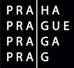 AvízoMAGISTRÁT HLAVNÍHO MĚSTA PRAHYOddělení komunikaceVít Hofman  Mediacentrum MHMP Mediacentrum MHMPTiskový mluvčí Magistrátu hl. m. PrahyTel.: 778 737 868, 236 002 080Fax: 236 007 096E-mail: vit.hofman@praha.eu   E-mail: mediacentrum@praha.eu  E-mail: mediacentrum@praha.euFacebook: www.facebook.com/praha.euMagistrát hl. m. Prahy, Mariánské nám. 2/2, 110 01  Praha 1Magistrát hl. m. Prahy, Mariánské nám. 2/2, 110 01  Praha 1